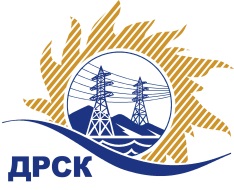 Акционерное общество«Дальневосточная распределительная сетевая  компания»ПРОТОКОЛпроцедуры вскрытия конвертов с заявками участников СПОСОБ И ПРЕДМЕТ ЗАКУПКИ: открытый запрос предложений на право заключения Договора на выполнение работ «Ремонт автокрана СП ЦЭС филиала ХЭС» (закупка 1030 раздела 1.1. ГКПЗ 2018 г.).Плановая стоимость: 620 180,00 руб., без учета НДС;   731 812,40 руб., с учетом НДС.ПРИСУТСТВОВАЛИ: постоянно действующая Закупочная комиссия 1-го уровня ВОПРОСЫ ЗАСЕДАНИЯ КОНКУРСНОЙ КОМИССИИ:В ходе проведения запроса предложений было получено 3 заявки, конверты с которыми были размещены в электронном виде через функционал ЭТП - https://rushydro.roseltorg.ru.   Вскрытие конвертов было осуществлено в электронном сейфе организатора запроса предложений на ЕЭТП, в сети «Интернет»: https://rushydro.roseltorg.ru  автоматически.Дата и время начала процедуры вскрытия конвертов с заявками участников: 11:00 местного времени 28.03.2018.Место проведения процедуры вскрытия конвертов с заявками участников: Единая электронная торговая площадка, в сети «Интернет»: https://rushydro.roseltorg.ru.В конвертах обнаружены заявки следующих участников закупки:Секретарь Закупочной комиссии 1 уровня                                                                М.Г.ЕлисееваЧувашова О.В.	(416-2) 397-242№ 273/УР-Вг. Благовещенск28 марта 2018 г.№ п/пПорядковый номер заявкиДата и время внесения изменений в заявкуНаименование участникаЗаявка без НДСЗаявка с НДССтавка НДС1123.03.2018 05:12ООО «АВТО РЕГИОН ДВ»
ИНН/КПП 2723138854/272301001 
ОГРН 1112723002952469 810.17554 376.0018%2227.03.2018 16:14ООО «Бюро услуг» 
ИНН/КПП 2722021878/272201001 
ОГРН 1022701133619600 000.00600 000.00Без НДС3327.03.2018 17:58ООО "Транс-Бизнес" 
ИНН/КПП 2723129137/272401001 
ОГРН 1102723003822611 015.00720 997.7018%